Uszczelnienia pierścieniami tocznymi RD 80Opakowanie jednostkowe: 1 sztukaAsortyment: K
Numer artykułu: 0175.0230Producent: MAICO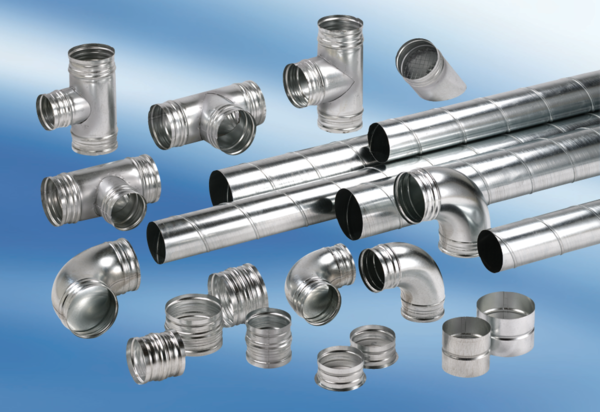 